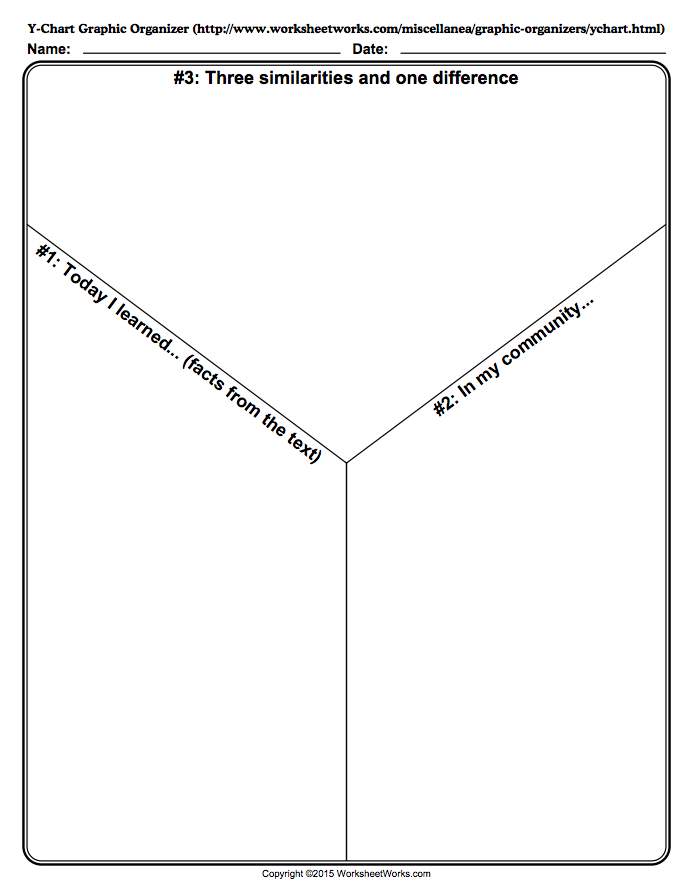 Nombre:  ___________________________________________________	Clase: _____________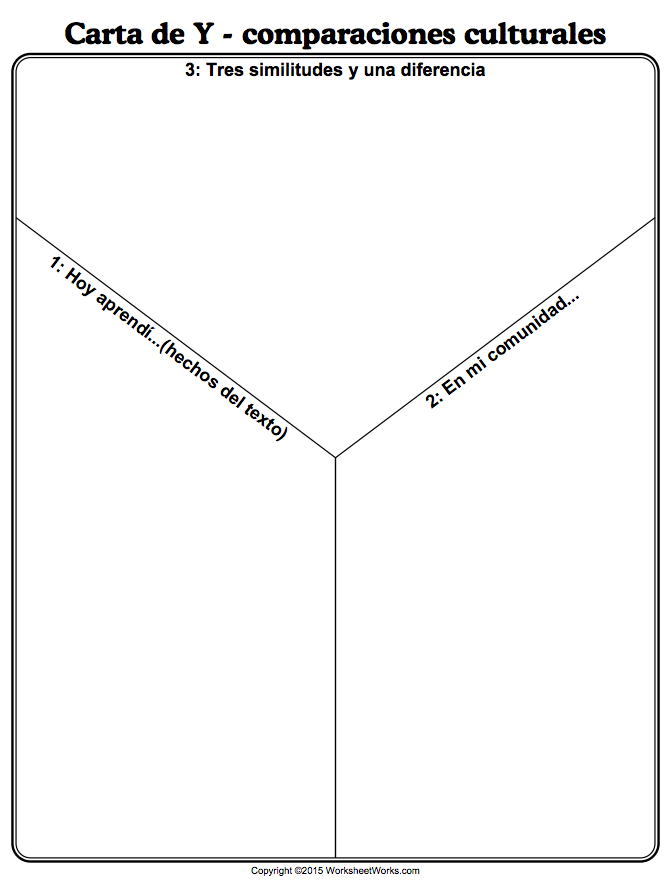 